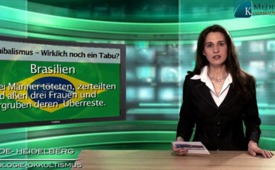 Kannibalismus: wirklich noch ein Tabu?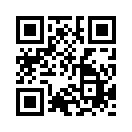 Wer meint, dass Kannibalismus - also das Verspeisen von Artgenossen – im 21. Jahrhundert ein absolutes Tabuthema ist, irrt sich. Denn allein im vergangenen Jahr ...Wer meint, dass Kannibalismus - also das Verspeisen von Artgenossen – im 21. Jahrhundert ein absolutes Tabuthema ist, irrt sich. Denn allein im vergangenen Jahr wurden wieder viele Rechtsfälle im Zusammenhang mit Kannibalismus bekannt. Einige Beispiele allein aus dem Jahr 2012:
• In Russland brachen vier Goldsucher zum Goldsuchen auf. Währenddessen töteten zwei der Männer ihre beiden Kameraden, zerhackten die Leichen mit einem Hammer und aßen sie.
• Am 14. April 2012 wurden in Brasilien drei Männer verhaftet, weil sie drei Frauen getötet, zerteilt, gegessen und anschließend ihre Überreste vergraben hatten.
• In der USA riss ein 31-Jähriger einem Obdachlosen die Kleider vom Leib, verbiss sich in dessen Gesicht und verspeiste Teile davon.
• Ein 56-jähriger Chinese ermordete elf Jungen bzw. junge Männer und verkaufte deren Fleisch.
• In der Nacht zum 6. Juli verhaftete die Polizei in Australien 29 Menschen. Sie hatten sieben Menschen ermordet und verspeist.
• In New York wurde ein 28-jähriger Polizist festgenommen. Dieser habe Pläne gehabt, „junge Frauen zu entführen, zu vergewaltigen, zu quälen, zu töten und in Teilen zu essen.“ Welches Ausmaß solche Trends in naher Zukunft annehmen werden, wenn wir nicht am rechten Ort Einhalt gebieten, zeigt der Dokumentarfilm „Sexzwang“* in erschreckender Weise: Woher kommen solche Entwicklungen? Wie lassen sich diese in den Ansätzen stoppen? Mit diesen Fragen müssen wir uns dringend auseinandersetzen.

Zitat: Man sollte nie dem Glauben verfallen, eine kleine Gruppe ideenreicher, engagierter Leute könnte die Welt nicht ändern. Tatsächlich wurde sie nie durch etwas anderes geändert.

Margaret Mead (1901–1978)von es.Quellen:http://www.klagemauer.tv/index.php?a=showportal&keyword=bildung&id=311http://de.wikipedia.org/wiki/Kannibalismus#Rechtsf.C3.A4lle_zum_Kannibalismus_im_modernen_Europahttp://www.spiegel.de/panorama/justiz/new-york-polizist-mit-kannibalismus-phantasien-festgenommen-a-863567.htmlDas könnte Sie auch interessieren:---Kla.TV – Die anderen Nachrichten ... frei – unabhängig – unzensiert ...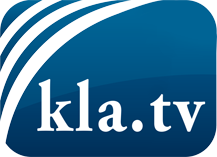 was die Medien nicht verschweigen sollten ...wenig Gehörtes vom Volk, für das Volk ...tägliche News ab 19:45 Uhr auf www.kla.tvDranbleiben lohnt sich!Kostenloses Abonnement mit wöchentlichen News per E-Mail erhalten Sie unter: www.kla.tv/aboSicherheitshinweis:Gegenstimmen werden leider immer weiter zensiert und unterdrückt. Solange wir nicht gemäß den Interessen und Ideologien der Systempresse berichten, müssen wir jederzeit damit rechnen, dass Vorwände gesucht werden, um Kla.TV zu sperren oder zu schaden.Vernetzen Sie sich darum heute noch internetunabhängig!
Klicken Sie hier: www.kla.tv/vernetzungLizenz:    Creative Commons-Lizenz mit Namensnennung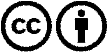 Verbreitung und Wiederaufbereitung ist mit Namensnennung erwünscht! Das Material darf jedoch nicht aus dem Kontext gerissen präsentiert werden. Mit öffentlichen Geldern (GEZ, Serafe, GIS, ...) finanzierte Institutionen ist die Verwendung ohne Rückfrage untersagt. Verstöße können strafrechtlich verfolgt werden.